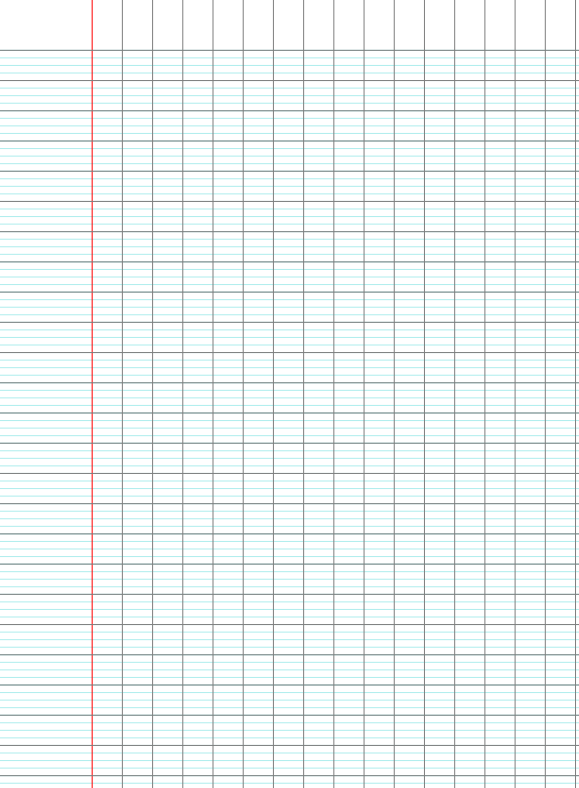 Pour Noël, les parents de Julie lui offrent une poupée valant 29,95 € avec sa robe à 8,35 € et sa coiffeuse à 12,75 €. Combien les parents de Julie ont-ils dépensé ?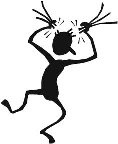 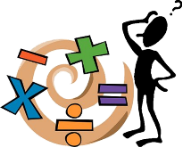 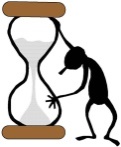 Echauffement : Quand tu vois deux nombres qui font cent quand ils sont additionnés, entoure-le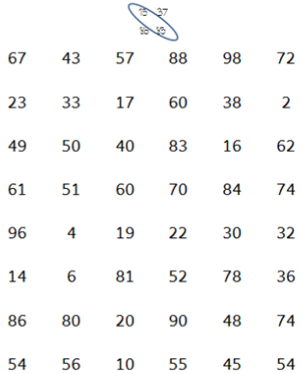 Calcul automatisé : 62 + …. = 100    	         445 + …… = 1 000           5 547  -…… = 1 000 	714 + ……. = 1 000       147 - …… = 100               1 574 - …….. = 1 000	98 + …. = 100                63 +……. = 100                18 + …….. = 100	17 + 23 +…… = 100      32 + …… = 100                429 + …….. = 1 00038 + ……… = 100          ……. + 41 = 100               ……. + 656 = 1 000351 + …… = 1 000         …….+ 957 = 1 000           44 + ……. = 1001 252 - ……. = 1 000       127 - …….. = 100Problème : …………………………………………………………………..Calcul réfléchi : Qui est l’intrus ?Pour chaque carte, il faut retrouver les paires de nombre qui permettent d’atteindre le nombre cible. 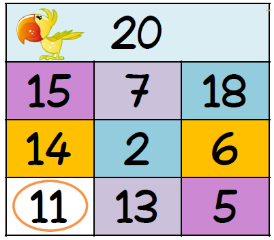 L’intrus est le nombre restant.Exemple :  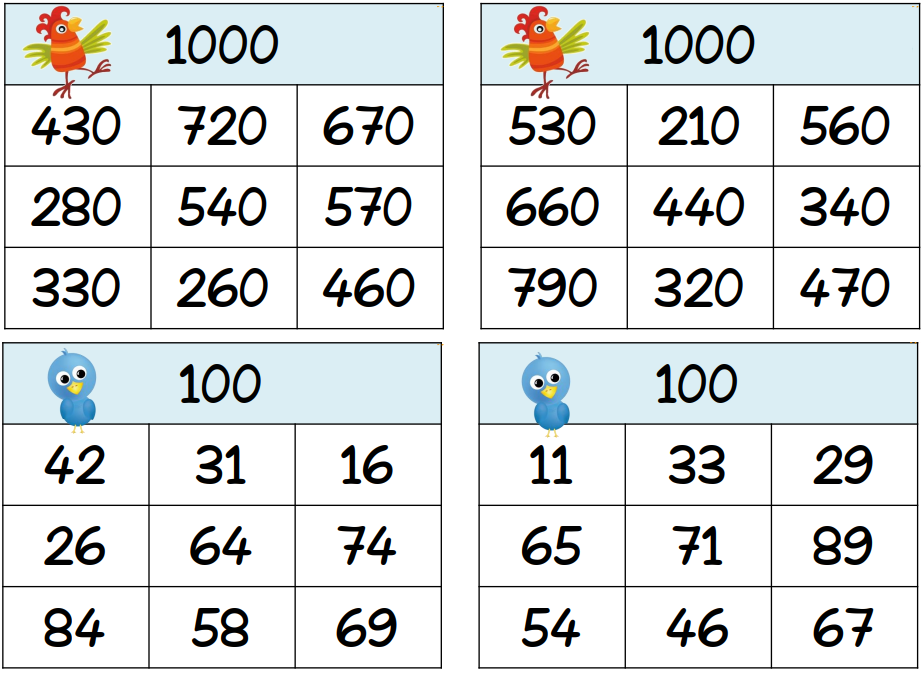 Problème : ……………………………………………………………………..Clap : 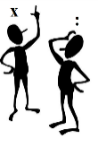 Fais les doubles, moitiés, triples, tiers.Double de 425 ……………………………………………………………..Moitié de 244 ……………………………………………………………… Triple de 512  ………………………………………………………………Tiers de 930  ………………………………………………………………..Moitié de 864 ………………………………………………………………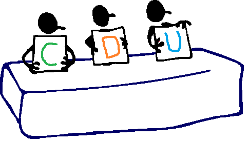 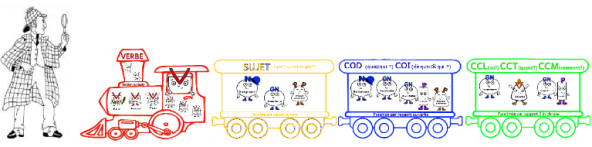                Hier, les robustes chiens mangeaient le jambon.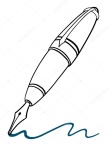 la cigarette …………………………………………………………………la nouvelle …………………………………………………………………..un acheteur …………………………………………………………………..une auberge ………………………………………………………………….la princesse ………………………………………………………………….pourtant ….……………………………………………………………………assez …………………………………………………………………………..Chaque jour, René marche 1,175 km en ville ; 2,350 km dans la forêt et 0,025 km sur un chemin de terre. Quelle distance parcourt-il chaque jour ?Echauffement : Complète le tableau.Calcul automatisé : Donne le double des nombres :25  ………… 	228  ………… 	89  ……… 	356  …….57  ………… 	Donne la moitié des nombres :84  ………… 	144  ………… 	500  ………… 	360  ……….64  ………… 	Donne le triple des nombres :1 000  ……… 	145  ………… 	220  ………… 	70  ……….27  ………… 	Donne le tiers des nombres :18  ………… 	81  ………… 	75  ………… 	270  ……….930  ………… 	 Problème : …………………………………………………………………..Calcul réfléchi : Compte mystérieuxPlace bien les parenthèses : 99 + 1 x 2 - 100 + 10 = 110 Retrouve les signes effacés : (50 …… 2) ……. (9 …….. 2) = 82 Problème : ……………………………………………………………………..Clap :Fais les doubles, moitiés, triples, tiers.Double de 564 ……………………………………………………………..Moitié de 624 ……………………………………………………………… Triple de 251  ………………………………………………………………Tiers de 666  ………………………………………………………………..Double de 321 ……………………………………………………………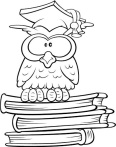 Les voitures sont de plus en plus nombreuses, et elles consomment un carburant cher à base de pétrole que la France importe en grandes quantités. Les chercheurs essaient de trouver un combustible à base d’énergie renouvelable comme par exemple le carburant à base de colza (une plante). Les recherches ne donnent pas encore entière satisfaction.Pourquoi la France veut-elle trouver un autre carburant ?…………………………………………………………………………………le terrain ……..………………………………………………………………humide ……………………………..………………………………………..une tâche ……………………………..……………………………………..la foi………………………………………………………………………….Le ballon ……………..……………………………………………………….déjà …………………………………………..………………………………jusque ………………………………………………………………………..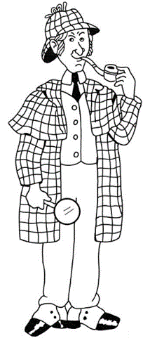 Echauffement : Complète le tableau.Calcul automatisé : 74 + …. = 100    	         378 + …… = 1 000           1 459  -…… = 1 000 	225 - …… = 100Donne le double des nombres :71  ………… 	282  ………… 	98  ……… 	620  ……	Donne la moitié des nombres :50  ………… 	630  ………… 	400  ………… 	900  ……….Donne le triple des nombres :2 000  ……… 	147  ………… 	228  ………… 	72  ……….Donne le tiers des nombres :27  ………… 	72  ………… 	45  ………… 	210  ……….Problème : …………………………………………………………………..Calcul réfléchi : Compte mystérieuxChoisis l’égalité qui convient. [(22 + 2) : 2] – 2 = 10      ou      (22 + 2 ) : (2 – 2) = 10Comment faire 132 avec 2, 11 et 24 ? Mets les signes et les parenthèses :                                        24 …….. 2 ……….. 11 = 132Problème : ……………………………………………………………………..Clap :Fais les doubles, moitiés, triples, tiers.Double de 1 244 …………………………………………………………..……………………………………………………………………………….Moitié de 862 ……………………………………………………………… Triple de 123  ………………………………………………………………Tiers de 933  ………………………………………………………………..Triple de 321 ……………………………………………………………la satisfaction …………………………………………………………………la conviction …………………………………………………………………..la protection …………………………………………………………………..satisfait …………….………………………………………………………….un bosquet ………..………….……………………………………………….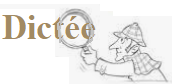 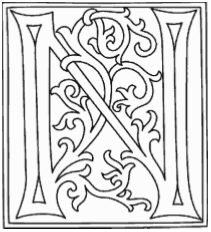 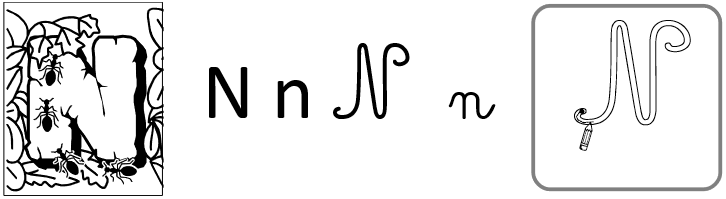 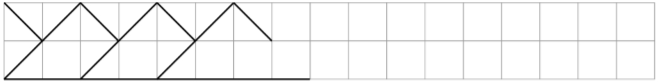 N									    NN									    NNina							       Ninan										 nN 'agissons pas sans réfléchir.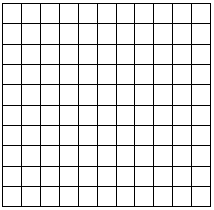 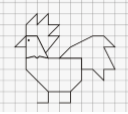 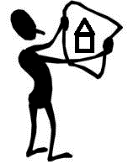 Fais les doubles, moitiés, triples, tiers.Double de 2 147 …………………………………………………………..…………………………………………………………………………………Moitié de 1 224 …………………………………………………………… ………………………………………………………………………………..Triple de 342  ………………………………………………………………Tiers de 999  ………………………………………………………………..Triple de 625 ……………………………………………………………Exercices sur la dictée non préparée n°14 :I / Souligne les verbes à tous les temps en rouge et les sujets en jaune :Après la tempêteLa puissante tempête fit de grands ravages. Le noyer tomba sur la chaussée. Il formait une embûche pour les passants. Le cerisier dénudé, avait l’air triste. Il soupira : « Les deux siamois de la voisine ne viendront plus se cacher dans mes branches pour chasser les oiseaux. » Celui-ci venait de perdre ses dernières feuilles. Une indication, pourtant, annonçait que le curieux petit arbre allait pouvoir de nouveau sourire. Un bourgeon tout au bout de la branche commençait à pointer son nez.II/ Relève deux adjectifs qualificatifs dans le texte :…………………………………………………………………………………III/ Relève quatre déterminants et donne leur nature :……………………………………………………………………………………………………………………………………………………………………un architecte …………………………………………………………………une exposition ………………………………………………………………..la parure ……………………………………………………………………..un porte-plume ……………………………………………………………….la nourriture ………..……..………………………………………………….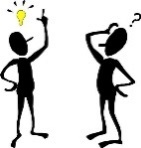 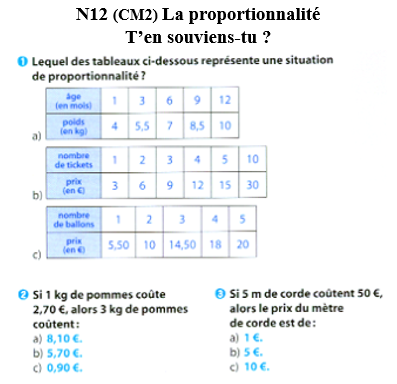 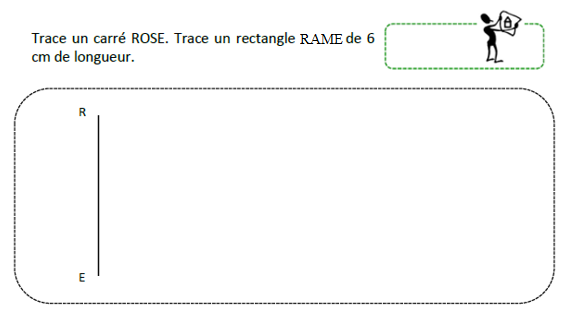 Pour son passage en sixième, Dylan reçoit un lecteur CD valant 89,90 € ainsi qu'un CD valant 17,65 €.  Quelle est la valeur de ces cadeaux ?Echauffement : Colorie la bonne réponse.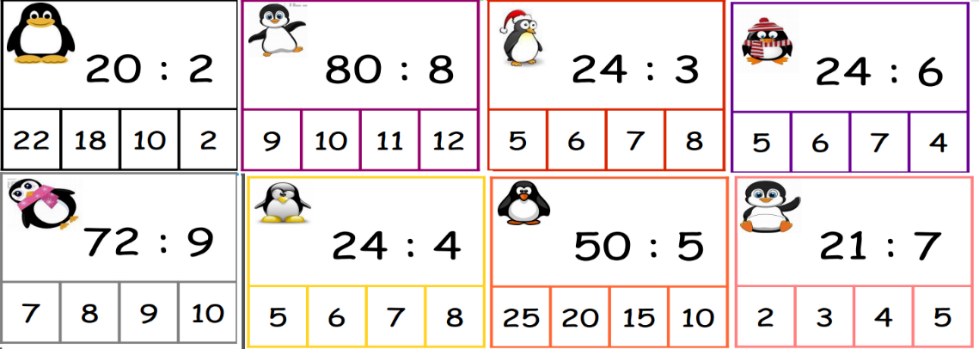 Calcul automatisé : 32 : 4 = ……….      56 : 7 = ………	       ……… = 27 : 3 	……… = 5 : 1 ……… = 6 : 2         35 : 7 = ……….       48 : 8 = ……..	……… = 28 : 436 : 6 =………..      ……… = 27 : 9 	       20 : 10 = ……..	18 : 3 = ……..	……… = 7 : 1         42 : 6 = ………	       24 : 6 =……..	45 : 9 = ……..	15 : 5 = ……….      24 : 4 = ……….	       16 : 4  = ……..	80 : 8 = ……..Problème : …………………………………………………………………..Calcul réfléchi : Compte mystérieux Je pense à un nombre. Je le divise par 8 et j’ajoute 4. Je trouve 11. A quel nombre ai-je pensé ? (……. : 8 ) + 4 = 11  Par quoi diviser 81 pour trouver 9 :..……………………………………..Problème : ……………………………………………………………………..Clap :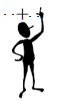 Résous ces additions par décomposition en utilisant les compléments à 10, 100, 1000… (nombres décimaux)               Sur le bloc des grands défenseurs, l’attaquant fonçait.couvert …………………...……………………………………………………attendre ……………………....………………………………………………..la règle ………………..………...……………………………………………..une question ……………………..…………………………………………….un loisir ……………………………………………………………………….aussi ……………………………………...……………………………………au-dessous ……………..……………………………………………………..Wilson achète 0,840 kg de rôti ; un chou de 1,730 kg et 2,350 kg de carottes. Quelle charge Wilson doit-il porter ?Echauffement : Colorie la bonne réponse.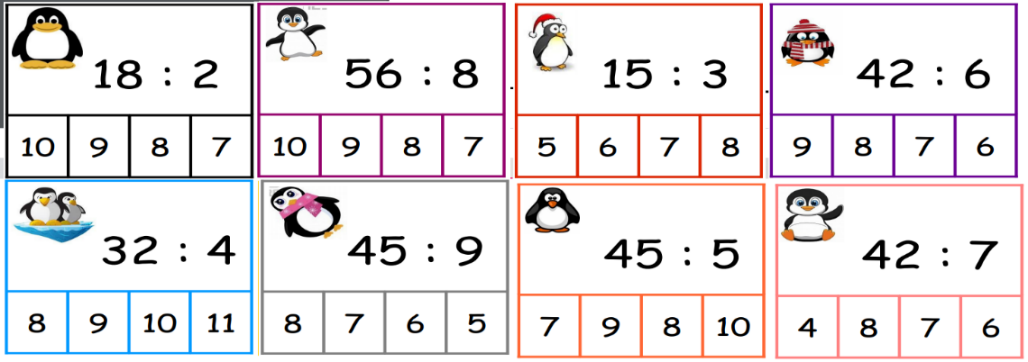 Calcul automatisé : 32 : 8 = ……….      54 : 6 = ………	       ……… = 27 : 9 	……… = 25 : 5 ……… = 6 : 3         35 : 5 = ……….       72 : 8 = ……..	……… = 28 : 748 : 6 =………..      ……… = 27 : 3 	       20 : 2 = ……..	18 : 6 = ……..	……… = 14 : 2       42 : 7 = ………	       24 : 4 =……..	45 : 5 = …..…15 : 3 = ……….      24 : 6 = ……….	       40 : 4  = ……..	80 : 10 = ……..Calcul réfléchi : Compte mystérieux Je pense à un nombre. Je le divise par 9 et j’ajoute 5. Je trouve 13. A quel nombre ai-je pensé ? (……. : 9 ) + 5 = 13 Par quoi diviser 56 pour trouver 7 :..……………………………………..Problème : …………………………………………………………………..Clap :Fais les doubles, moitiés, triples, tiers.Double de 1 444 …………………………………………………………..……………………………………………………………………………….Moitié de 462 ……………………………………………………………… Triple de 323  ………………………………………………………………Tiers de 333  ………………………………………………………………..Double de 117  ………………………………………………………….…………………………………………………………………………………Les vacanciers étaient enchantés de leur voyage. Les escales ont été multiples et intéressantes, les paysages grandioses. La richesse des différentes cultures rencontrées a comblé la curiosité des passagers. Tout à coup, la sirène retentit, chacun est sommé par haut-parleurs de monter rapidement sur le pont avec son gilet. Aussitôt, un remue-ménage extraordinaire agite les cabines et les couloirs. Pourquoi ? Que se passe-t-il ?…………………………………………………………………………………le manuel …………………………………………………………………une flaque ……………….…………………………………………………..le caractère ……………..…………………………………………………..la mission……………….………………………………………………….le profit  …..……………..………..……………………………………….demain ………………………………………………………………………jusqu’à …………………………………………………………………..Echauffement : Colorie la bonne réponse.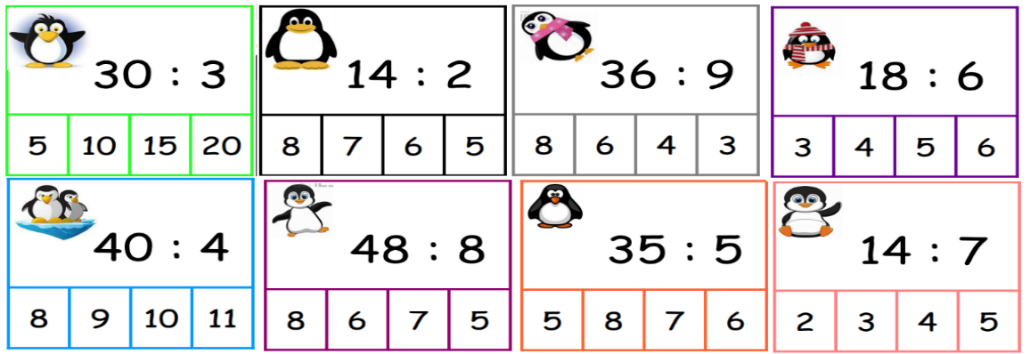 Calcul automatisé : 36 : 4 = ……….      21 : 7 = ………	       ……… = 35 : 5 	……… = 9 : 1 ……… = 16 : 2       14 : 7 = ……….       63 : 9 = ……..	……… = 27 : 954 : 6 =………..      ……… = 81 : 9 	       60 : 10 = ……..	21 : 3 = ……..	……… = 70 : 10     72 : 8 = ………	       56 : 7 =……..	50 : 10 = ……	30 : 6 = ……….      90 : 10 = …….	       8 : 4  = ……..	10 : 1 = ……..Problème : …………………………………………………………………..Calcul réfléchi : Compte mystérieux Je pense à un nombre. Je le divise par 7 et j’ajoute 2. Je trouve 11. A quel nombre ai-je pensé ? (……. : 7 ) + 2 = 11  Par quoi diviser 63 pour trouver 7 :..……………………………………..Problème : ……………………………………………………………………..Clap :Résous ces additions par décomposition en utilisant les compléments à 10, 100, 1000… (nombres décimaux) et fais les doubles, moitiés, triples, tiers.Moitié de 862 ……………………………………………………………… Triple de 312  ………………………………………………………………Tiers de 963  ………………………………………………………………..…………………………………………………………………………………luisant …….…………………………………………………………………le milieu ……………………………………………………………………..aspirer …………..…………………………………………………………..le manteau ………………………………………………………………….le bénéfice …………..……………………………………………………….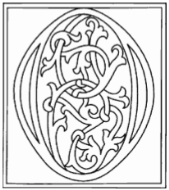 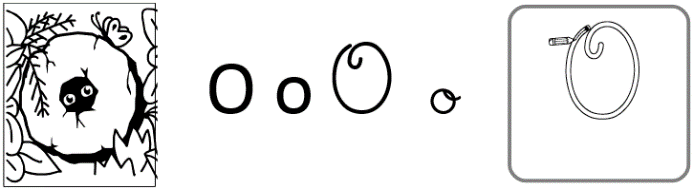 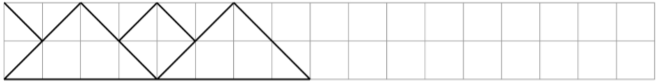 O									   OO									   OOdile								  Odileo										 oObéissez, non en discutant, mais joyeusement.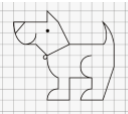 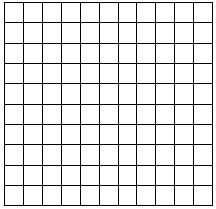 Echauffement : Colorie la bonne réponse.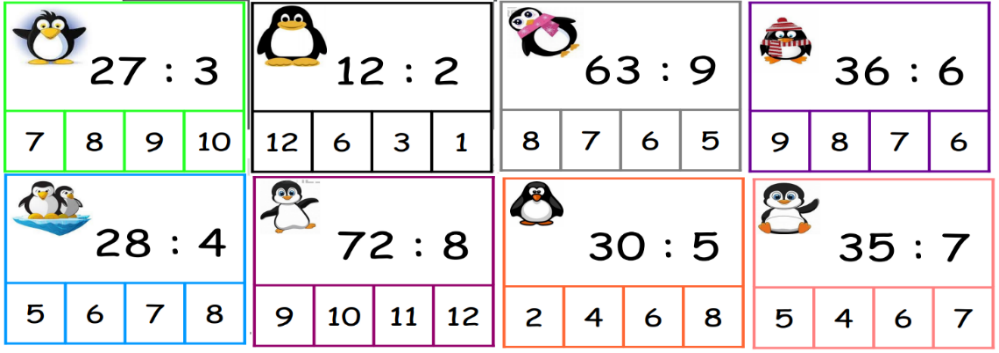 Calcul automatisé : 36 : 9 = ……….      21 : 3 = ………	       ……… = 35 : 7 	……… = 9 : 9 ……… = 16 : 8       14 : 2 = ……….       63 : 7 = ……..	……… = 27 : 354 : 9 =………..      ……… = 81 : 9 	       60 : 6 = ……..	21 : 7 = ……..	……… = 70 : 7       72 : 9 = ………	       54 : 6 =……..	50 : 5 = ……..	30 : 5 = ……….      90 : 9 = …….	       8 : 2  = ……..	10 : 10 = ……..Problème : …………………………………………………………………..Calcul réfléchi : Compte mystérieux Je pense à un nombre. Je le divise par 5 et j’ajoute 2. Je trouve 7. A quel nombre ai-je pensé ? (……. : 5 ) + 2 = 7  Par quoi diviser 28 pour trouver 7 :..……………………………………..Problème : ……………………………………………………………………..Clap :un lutin  …………………………………………………………………les gens………………………………………………………………………..le chéri ………………………………………………………………………..le prisonnier ……………………….………………………………………….un traitement ……….………………………………………………………….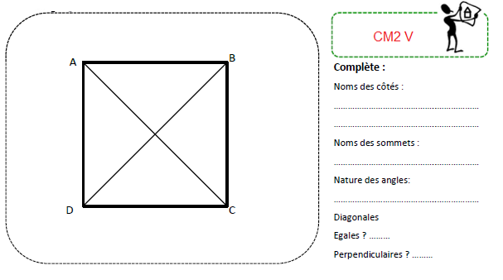 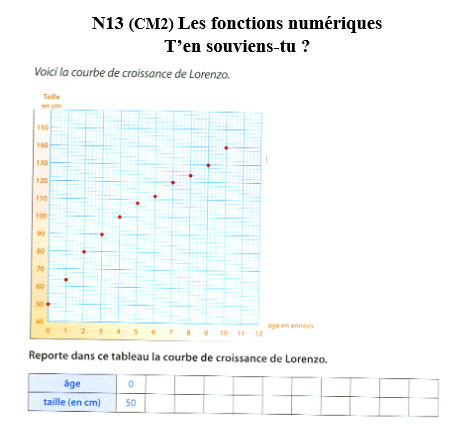 Hugo mesure 1,84 m, sa sœur Maud mesure 0,19 m de moins. Quelle est la taille de Maud ?Echauffement : Retrouve les divisions cachées comme dans l’exemple.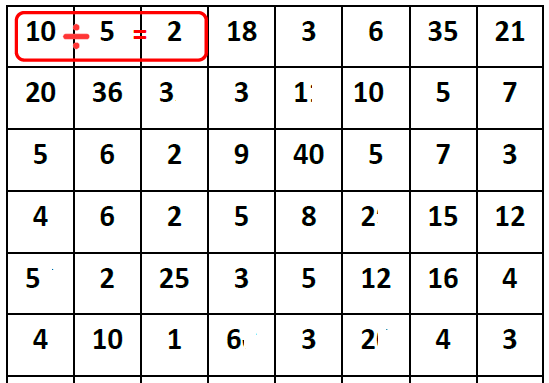 Calcul automatisé : 8 : 4 = ……….         54 : 9 = ………	       ……… = 12 : 3 	……… = 8 : 1 ……… = 10 : 2        42 : 7 = ……….       40 : 8 = ……..	……… = 81 : 930 : 6 =………..      ……… = 18 : 9 	       30 : 10 = ……..	15 : 3 = ……..	……… = 6 : 1         24 : 6 = ………	       48 : 6 =……..	54 : 9 = ……..	20 : 5 = ……….      32 : 4 = ……….	       4 : 4  = ……..	48 : 8 = ……..Problème : …………………………………………………………………..Calcul réfléchi : Compte mystérieux Je pense à un nombre. Je le divise par 4 et j’ajoute 3. Je trouve 7. A quel nombre ai-je pensé ? (……. : 4 ) + 3 = 7  Par quoi diviser 48 pour trouver 6 :..……………………………………..Problème : ……………………………………………………………………..Clap :Décomposition en passant par les diviseurs des nombres d’usagecourant.Exemple :  92 : 4 = (60 + 32) : 4                             = (60 : 4) + (32 : 4)                             = 15 + 8 = 23               Pierre et Paul vont faire des pompes.un pic ….……………………………………………………………………raconter ……..……………………………………………………………..écrit ..………………………………………………………………………..la façon ………………………………..…………………………………….un bonnet …………….…………………..………………………………….sous …….……………………………………………………………………pendant …………….…………………………..……………………………..Marlène va faire des courses. Elle part avec 20 € et revient avec 2,50 €. Combien a-t-elle dépensé ?Echauffement : Retrouve les divisions cachées.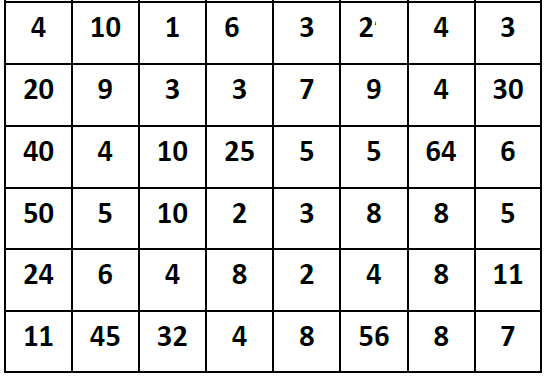 Calcul automatisé : 8 : 2 = ……….         54 : 6 = ………	       ……… = 12 : 4 	……… = 8 : 8 ……… = 10 : 5        42 : 6 = ……….      40 : 5 = ……..	……… = 72 : 930 : 5 =………..      ……… = 18 : 2 	       30 : 3 = ……..	15 : 5 = ……..	……… = 6 : 6        24 : 4 = ………	       48 : 8 =……..	54 : 6 = ……..	20 : 4 = ……….      32 : 8 = ……….	       4 : 1  = ……..	48 : 6 = ……..Problème : ……………………………………………………………………..Calcul réfléchi : Compte mystérieux Je pense à un nombre. Je le divise par 6 et j’ajoute 5. Je trouve 11. A quel nombre ai-je pensé ? (……. : 6 ) + 5 = 11 Par quoi diviser 72 pour trouver 8 :..……………………………………..Problème : …………………………………………………………………..Clap :Décomposition en passant par les diviseurs des nombres d’usage courant.Exemple :  92 : 4 = (60 + 32) : 4                             = (60 : 4) + (32 : 4)                             = 15 + 8 = 23Le plus impressionnant a été cette détonation sèche au plein milieu de la nuit. Ni le vent violent qui a précédé pendant de longues minutes, ni la pluie continue, et le noir persistant qui ont suivi ne m’ont fait aussi peur. Ce rugissement inquiétant sorti des entrailles de la terre ou peut-être du fin fond de l’espace m’a fait craindre le pire. Heureusement, seul le quartier de l’église a été touché. La foudre s’est abattue sur le vieux coq du clocher et sur le transformateur situé à côté de l’église. Quel a été l’effet de cette détonation ?…………………………………………………………………………………le rouleau …………………………………………………………………souffrir ………………….…………………………………………………..rond ………………………..…………………………………………………..un atelier ….……………….………………………………………………….poser  ………………………..………..……………………………………….peu …….………………………………………………………………………souvent ...…..…………………………………………………………………..Echauffement : Retrouve les divisions cachées.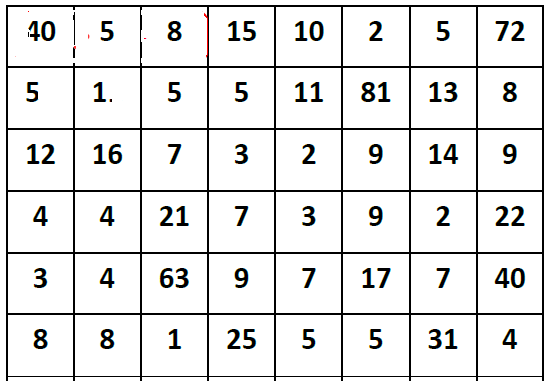 Calcul automatisé : 25 : 5 = ……….     12 : 2 = ………	       ……… = 72 : 9 	……… = 2 : 1 ……… = 64 : 8      54 : 6 = ……….        24 : 8 = ……..	……… = 21 : 781 : 9 =………..      ……… = 36 : 6 	       49 : 7 = ……..	32 : 8 = ……..	……… = 24 : 6      90 : 10 = ………	       9 : 3 =……..	36 : 4 = ……	72 : 8 = ……….     56 : 8 = …….	       35 : 5  = ……..	16 : 4 = ……..Problème : …………………………………………………………………..Calcul réfléchi : Compte mystérieux Je pense à un nombre. Je le divise par 4 et j’ajoute 2. Je trouve 8. A quel nombre ai-je pensé ? (……. : 4 ) + 2 = 8  Par quoi diviser 9 pour trouver 3 :..……………………………………..Problème : ……………………………………………………………………..Clap :Décomposition en passant par les diviseurs des nombres d’usagecourant.Exemple :  92 : 4 = (60 + 32) : 4                             = (60 : 4) + (32 : 4)                             = 15 + 8 = 23rider …………………………………………………………………………un poussin …………………………………………………………………..le bout ……………..………………………………………………………..montant …………….……………………………………………………….souriant ……….……..……………………………………………………….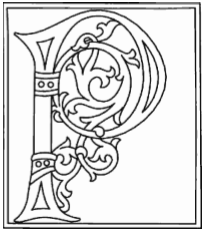 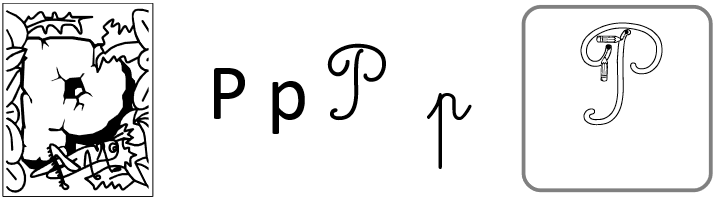 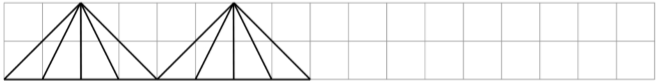 P										 PP									  	 PPrisca							      Priscap									      pPersévérance est source de grandes Ïuvres.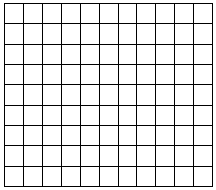 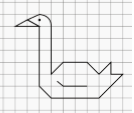 Décomposition en passant par les diviseurs des nombres d’usage courant.Exemple :  92 : 4 = (60 + 32) : 4                             = (60 : 4) + (32 : 4)                             = 15 + 8 = 23bouder  …………………………………………………………………causer ………………………………………………………………………..tarder …………….…………………………………………………………..le pigeon ….……………………….………………………………………….fermer…..………..…………………………………………………………….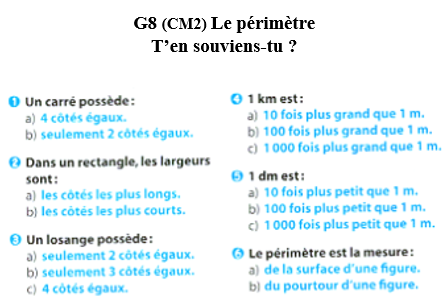 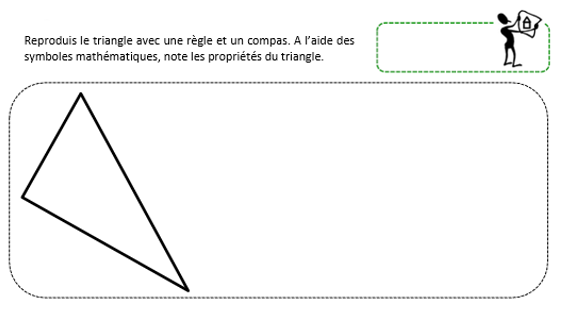 Antoine mesure 0,12 m de moins que Cindy, qui mesure 0,28 m de moins qu'Arthur. Arthur mesure 1,62 m. Combien mesure Antoine ?Echauffement : Complète.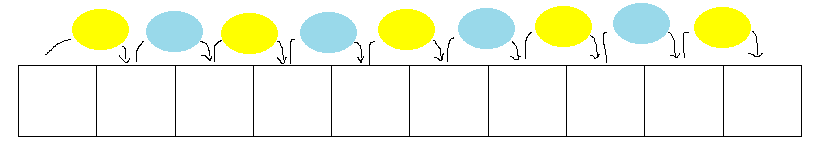 Calcul automatisé : 106 x 50 = ……	224 x 50 = ……   	808 x 50 = ……	380 x 50 = …….416 x 50 = …..	154 x 50 = ……	858 x 50 = ……	756 x 50 = ……...688 x 50 = …….	208 x 50 = ….       744 x 50 = …..	684 x 50 = …….682 x 50 = ……	634 x 50 = ……	200 x 50 = …….	392 x 50 = ……624 x 50 = ……	922 x 50 = ……    150 x 50 = ……	844 x 50 = ……..Problème : …………………………………………………………………..Calcul réfléchi : Comptes mystérieux  Je pense à un nombre, je le divise par 2 et je le multiplie par 100 et j’obtiens 10 800. Je pense à quel nombre ? …………………………………Je pense à un nombre, je le multiplie par 50 et j’obtiens 7 500. Je pense à quel nombre ? …………………………………………………………..Problème : ……………………………………………………………………..Clap : 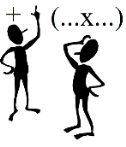 Associativité de la multiplication : Il faut regrouper des termes pour calculer plus facilement. 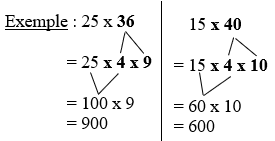 la couloir …………………………………………………………………déplacer ……………………………………………………………………..doucement …………………………………………………………………..le filet ……………………………………………………………………….un humain …………………………………………………………………….peut-être ….……………..……………………………………………………désormais ……………………………………………………………………..Sur un achet de 234 €, un vendeur fait une ristourne de 11,70 €. Combien le client paie-t-il ?Echauffement : Complète.Calcul automatisé : 108 x 25 = ……	224 x 25 = ……   	808 x 25 = ……	380 x 25 = …….416 x 25 = …..	460 x 25 = ……	880 x 25 = ……	756 x 25 = ……...888 x 25 = …….	208 x 25 = ….       844 x 25 = …..	684 x 25 = …….484 x 25 = ……	640 x 25 = ……	200 x 25 = …….	392 x 25 = ……624 x 25 = ……	940 x 25 = ……    160 x 25 = ……	444 x 25 = ……..Problème : …………………………………………………………………..Calcul réfléchi : Comptes mystérieux  Je pense à un nombre, je le divise par 4 et je le multiplie par 100 et j’obtiens 5 000. Je pense à quel nombre ? ……………………………………Je pense à un nombre, je le multiplie par 25 et j’obtiens 11 100. Je pense à quel nombre ? …………………………………………………………..Problème : ……………………………………………………………………..Clap : Associativité de la multiplication : Il faut regrouper des termes pour calculer plus facilement. Aujourd’hui, la maîtresse a choisi de raconter l’histoire intitulée Mes monstres à moi. Les jeunes élèves suivent avec attention les aventures d’un jeune garçon, Léo, confronté à toutes sortes de monstres dans chacune des pièces de la maison. Ils sont cachés partout, plus effrayants les uns que les autres : dans le gros tuyau de la salle de bains, dans la cuvette des cabinets, dans le four de la cuisinière, dans le placard à balais et dans le grenier. Mais c’est dans la chambre de Léo que se cachent les plus horribles et les plus méchants. À la fin de l’histoire, les élèves sont tous tétanisés par la peur. Que risque-t-il d’arriver aux élèves cette nuit ?…………………………………………………………………………………le flacon ……..………………………………………………………………un lien ……………………………..………………………………………..surgir …………..……………………..……………………………………..vérifier……………………………………………………………………….disposer ……………..……………………………………………………….surtout………………………………………..………………………………auparavant…………………………………………………………………..Echauffement : Complète.Calcul automatisé : 108 x 50 = ……	228 x 50 = ……   	208 x 50 = ……	382 x 50 = …….432 x 50 = …..	158 x 50 = ……	888 x 50 = ……	758 x 50 = ……...788 x 50 = …….	408 x 50 = ….       484 x 25 = …..	688 x 25 = …….488 x 25 = ……	648 x 25 = ……	400 x 25 = …….	396 x 25 = ……628 x 25 = ……	948 x 25 = ……    168 x 25 = ……	448 x 25 = ……..Problème : …………………………………………………………………..Calcul réfléchi : Comptes mystérieux  Je pense à un nombre, je le divise par 2 et je le multiplie par 100 et j’obtiens 20 400. Je pense à quel nombre ? …………………………………Je pense à un nombre, je le multiplie par 25 et j’obtiens 7 500. Je pense à quel nombre ? …………………………………………………………..Problème : ……………………………………………………………………..Clap :Associativité de la multiplication : Il faut regrouper des termes pour calculer plus facilement. labourer …………………………………………………………………vénérer ……………………..……………………………………………..religieux …………………………………………………………………..une approche …………….……………………………………………….régulier ………..………….……………………………………………….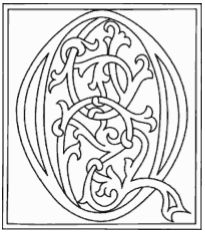 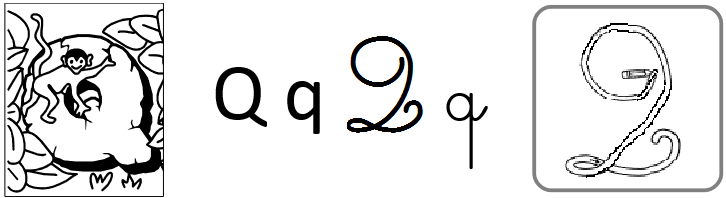 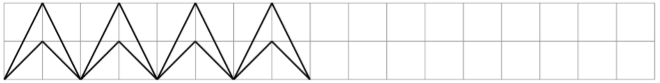 Q									     QQ								  	     QQuincy						         Quincyq									      qQuand ton père parle, sans murmure obéis.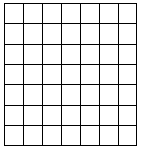 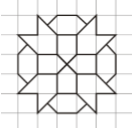 Echauffement : Complète.Calcul automatisé : 108 x 25 = ……	228 x 25 = ……   	208 x 25 = ……	428 x 25 = …….432 x 25 = …..	160 x 25 = ……	888 x 25 = ……	780 x 25 = ……...788 x 25 = …….	408 x 25 = ….       484 x 50 = …..	688 x 50 = …….488 x 50 = ……	648 x 50 = ……	400 x 50 = …….	396 x 50 = ……628 x 50 = ……	948 x 50 = ……    168 x 50 = ……	448 x 50 = ……..Problème : …………………………………………………………………..Calcul réfléchi : Comptes mystérieux  Je pense à un nombre, je le divise par 4 et je le multiplie par 100 et j’obtiens 25 000. Je pense à quel nombre ? …………………………………Je pense à un nombre, je le multiplie par 50 et j’obtiens 11 100. Je pense à quel nombre ? …………………………………………………………..Problème : ……………………………………………………………………..Clap :Associativité de la multiplication : Il faut regrouper des termes pour calculer plus facilement. Exercices sur la dictée non préparée n°17 :I / Souligne les noms communs :Le lutinUn pigeon se posa au milieu du parc, il évita la flaque d’eau. Sur son dos, un petit lutin souriant tenait un rouleau de papier luisant. Il descendit de l’oiseau et se mit à raconter à haute voix ce qui était écrit sur la feuille. Tous les gens qui se trouvaient là, s’arrêtèrent. Ils écoutèrent tous la mission du lutin. Il ne devait pas tarder à ramener une princesse pour le prince du royaume enchanté qui était souffrant. II/ Relève deux prépositions dans le texte :…………………………………………………………………………………un brin  …………………………………………………………………l’office………………………………………………………………………..savourer ……………………………………………………………………..l’éternité…………………………….………………………………………….un buisson………..…………………………………………………………….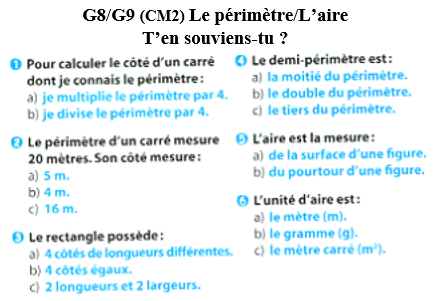 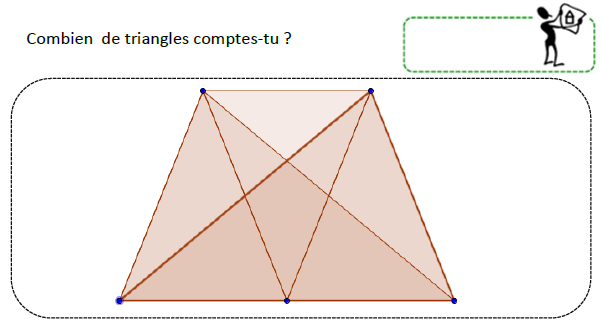 Un lycéen voudrait acheter deux livres valant respectivement 15,79 € et 17,15 €. Il lui manque 4,51 €. De quelle somme dispose-t-il ?Echauffement : Complète en avançant de 0,1 en 0,1.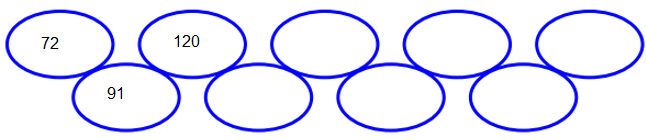 Calcul automatisé : 80,8 + 8,3 = …….	7,4 + 1,5 = ……	4,4 + 2,4 = ……	5,27 + 2,20 = ...…9,6 + 3,4 = …….	25,1 + 14,8 =……	8,6 + 8,9 = …….	5,11 + 2,14 = …...2,8 + 14,7 = …….	15,8 + 4,3 = …….	4,2 + 6,2 = …….	7,25 + 3,27 = …..61,1 + 2,2 = ……	9,1 + 10,1 = ……  25,7 + 8,1 = …….	2,72 + 2,18 = ..…6,1 + 2,6 = ……	4,3 + 2,6 = ……    7,17 + 3,17 = ..….	7,2 + 3,3 = .…Problème : …………………………………………………………………..Calcul réfléchi : Comptes mystérieuxTrouve les nombres mystères.                              + 5 = 9,8                      1 +                 = 10,6                                                          + 10 = 12,95 pour aller à 5,8 ? ……….7 pour aller à 8,8 ? ………..Problème : ……………………………………………………………………..Clap : Multiplier par 0,5 : Exemple : 14 × 0,5 = 14 ÷ 2 = 7               Dans le futur, il fabriquera des manteaux.ralentir …………………………………………………………………offrir………………………………………..…………………………………..le défaut …………………….………………………………………………..la banane……………………………………………………………………….le gendarme ………………….……………………………………………….dès .……………………………………….……………………………………loin ………………………………...…………………………………………..Janine fait de la confiture de coings avec 2,475 kg de fruits épluchés auxquels elle ajoute 1,650 kg de sucre. A la cuisson, le mélange perd 0,700 kg. Quelle masse de confiture Janine a-t-elle obtenue ?Echauffement : Complète en avançant de 0,02 en 0,02.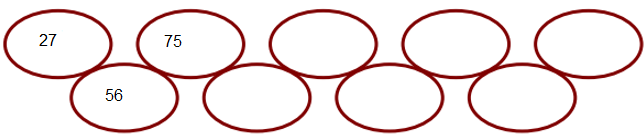 Calcul automatisé : 80,8 – 8,3 = …….	7,46 – 1,21 = ……	46,4 – 24,1 =…….	5,79 – 2,19 =……9,6 – 3,4 = …….	25,1 – 14,1 = ……	8,4 – 8,1 = …….	5,6 – 2,4 = …...6,8 – 4,7 = …….	15,8 – 4,3 = …….	44,2 – 6,2 = …….	7,9 – 3,2 = ……6,2 – 2,2 = ……	8,91 – 1,01 = ……2,57 – 1,27 =…….	27,9 – 23,8 =……6,9 – 2,6 = ……	4,3 – 2,2 = ……    7,7 – 3,7 = …….	4,2 – 3,1 = ……Problème : …………………………………………………………………..Calcul réfléchi : Comptes mystérieux Trouve les nombres mystères.         9 +               = 10,4                                                 + 1 = 3,9                                        2 +                = 6,17 pour aller à 7,1 ? ……….7 pour aller à 10,6 ? ……….Problème : …………………………………………………………………..Clap :Multiplier par 0,25 : Exemple : 20 × 0,25 = 20 ÷ 4 = 5Aujourd’hui, la maîtresse a choisi de raconter l’histoire intitulée Mes monstres à moi. Les jeunes élèves suivent avec attention les aventures d’un jeune garçon, Léo, confronté à toutes sortes de monstres dans chacune des pièces de la maison. Ils sont cachés partout, plus effrayants les uns que les autres : dans le gros tuyau de la salle de bains, dans la cuvette des cabinets, dans le four de la cuisinière, dans le placard à balais et dans le grenier. Mais c’est dans la chambre de Léo que se cachent les plus horribles et les plus méchants. À la fin de l’histoire, les élèves sont tous tétanisés par la peur. Que risque-t-il d’arriver aux élèves cette nuit ?…………………………………………………………………………………deviner ……..………………………………………………………………une grotte……………………………..………………………………………..remercier………..……………………..……………………………………..recouvrir……………………………………………………………………….loger ………..………..……………………………………………………….plusieurs………………………………………..………………………………auprès…………………………………………………………………………..Echauffement : Complète en avançant de 0,2 en 0,2.Calcul automatisé : 8,8 – 3,8 = …….	6,7 – 2,5 = ……	4,4 – 1,4 = …….	7,6 – 2,1 =……6,9 – 4,3 = …….	2,5 – 1,4 = ……	4,8 – 2,1 = …….	5,26 – 4,21 = …...8,62 – 7,41 = …….	8,51 – 0,48 =…….	4,4 + 2,6 = …….	7,72 + 3,72 = …..11,6 + 9,2 = ……	19,8 + 10,1 = ..…. 75,2 + 5,1 = …...	4,7 + 2,8 = …..91,6 + 3,6 = ……	3,24 + 2,22 = ……75,7 + 4,7 = …...	4,2 + 3,3 = …..Problème : …………………………………………………………………..Calcul réfléchi : Comptes mystérieuxTrouve les nombres mystères. 6 pour aller à 6,2 ? …….0,4 + 2,6 + 1,5 + 0,5 = …………….     1,1 + 3,8 + 2,2 + 0,9 = …………….Problème : ……………………………………………………………………..Clap :Multiplier par 0,5 et par 0,25 : Exemples : 14 × 0,5 = 14 ÷ 2 = 7                   20 × 0,25 = 20 ÷ 4 = 5attribuer …………………………………………………………………changer ………………………...……………………………………………..un président …………………………………………………………………..nombreux …………….………..…………………………………………….royal ………..………………..……………………………………………….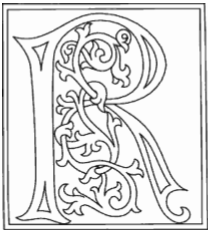 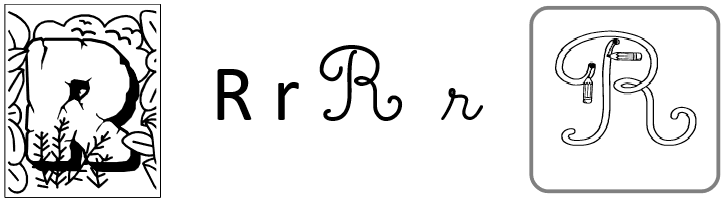 9R									     R9R									     R9Rémi							      Rémi9r									      r9Respectons les opinions d'autrui.9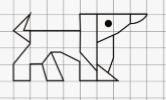 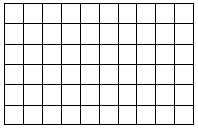 Echauffement : Complète en avançant de 0,04 en 0,04.Calcul automatisé : 8,8 + 3,8 = …….	6,7 + 2,1 = ……	4,4 + 1,4 = …...	7,6 + 2,1 = …..6,9 + 4 = …….	2,51 + 1,48 = ……	4,8 + 7,1 = …….	5,16 + 4,21 = …...8,2 + 7,1 = …….	8,1 + 4,8 = …….   24,4 – 2,2 = …….	7,72 – 3,72 =……11,6 – 9,2 = ……	1,8 – 1,1 = …….   75,2 – 5,1 = …….	2,7 – 2,3 = ……9,6 – 3,6 = ……	32,4 – 22,2 = …… 75,7 – 4,7 =…….	4,6 – 3,3 = ……Problème : …………………………………………………………………..Calcul réfléchi : Comptes mystérieux Trouve les nombres mystères. 9 pour aller à 11,6 ? ………………1,36 + 2,54 + 3,64 + 0,46 = ………… 1,79 + 1,25 + 3,21 + 2,25 = …….….Problème : …………………………………………………………………..Clap :Multiplier par 0,5 et par 0,25 : Exemples : 14 × 0,5 = 14 ÷ 2 = 7                   20 × 0,25 = 20 ÷ 4 = 5Exercices sur la dictée non préparée n°18 :I / Souligne les verbes à tous les temps en rouge et les sujets en jaune :L’attaqueEn attendant sa sortie de derrière les barreaux, le prisonnier tournait en rond, il cherchait la meilleure façon de récolter le montant qu’il devait à ses associés. Il régla son plan à la lettre. La première mission de ce prisonnier fut de rassembler ses confrères. Dès sa libération, il retrouva son atelier et ses complices. Ils posèrent leurs conditions et mirent leur bonnet. Ils se rendirent à la banque dans une camionnette noire et ils purent tomber à pic sur le pauvre banquier. II/ Transforme la phrase avec les prisonniers :En attendant sa sortie de derrière les barreaux, le prisonnier tournait en rond, il cherchait la meilleure façon de récolter le montant qu’il devait à ses associés.………………………………………………………………………………………………………………………………………………………………….……………………………………………………………………………………………………………………………………………………………………le propriétaire …………………………………………………………………le saule………………………………………………………………………..étendre ……………………………………………………………………..la température…………………….………………………………………….piquer………..……………………………………………………………….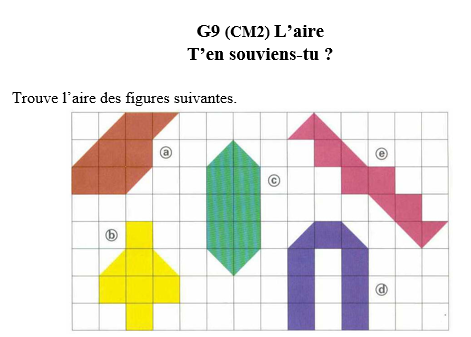 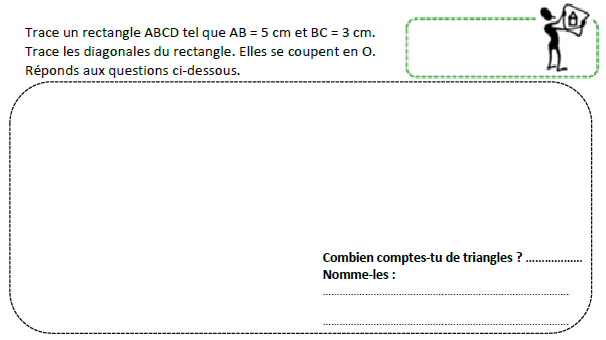 Une photocopie coûte 0,15 €.  Si Corinne a besoin de faire six photocopies, combien paiera-t-elle ?Echauffement : Complète.Calcul automatisé : 128 x 50 = ……	248 x 50 = ……   	268 x 50 = ……	362 x 50 = …….442 x 50 = …..	148 x 50 = ……	868 x 50 = ……	748 x 50 = ……...768 x 50 = …….	448 x 50 = ….       444 x 25 = …..	888 x 25 = …….468 x 25 = ……	688 x 25 = ……	440 x 25 = …….	368 x 25 = ……668 x 25 = ……	968 x 25 = ……    188 x 25 = ……	268 x 25 = ……..Problème : …………………………………………………………………..Calcul réfléchi : Comptes mystérieux  Je pense à un nombre, je le divise par 2 et je le multiplie par 100 et j’obtiens 2 200. Je pense à quel nombre ? …………………………………Je pense à un nombre, je le multiplie par 25 et j’obtiens 2 200. Je pense à quel nombre ? …………………………………………………………..Problème : ……………………………………………………………………..Clap : Décomposition en passant par les diviseurs des nombres d’usage courant.Exemple :  92 : 4 = (60 + 32) : 4                             = (60 : 4) + (32 : 4)                             = 15 + 8 = 23  Un poussin et une poule se promenèrent sous le ciel couvert.fruitier …………………………………………………………………surveiller …………………………………………………………………..la franchise …………………………………………………………………..la clef ……………………………………………………………………….conformément……………………………………………………………….dessous….……………………………………………………………………longtemps ……………………………………………………………………..Un magnum a la capacité de 2 bouteilles de 0,75 L. Quelle est sa capacité ?Echauffement : Complète.Calcul automatisé : 308 x 25 = ……	428 x 25 = ……   	408 x 25 = ……	628 x 25 = …….632 x 25 = …..	360 x 25 = ……	1 088 x 25 = ……	980 x 25 = ……...988 x 25 = …….	608 x 25 = ….       684 x 50 = …..	888 x 50 = …….688 x 50 = ……	848 x 50 = ……	600 x 50 = …….	496 x 50 = ……828 x 50 = ……	1 048 x 50 = ……  368 x 50 = ……	648 x 50 = ……..Problème : …………………………………………………………………..Calcul réfléchi : Comptes mystérieux  Je pense à un nombre, je le divise par 4 et je le multiplie par 100 et j’obtiens 15 000. Je pense à quel nombre ? …………………………………Je pense à un nombre, je le multiplie par 50 et j’obtiens 20 400. Je pense à quel nombre ? …………………………………………………………..Problème : ……………………………………………………………………..Clap :Associativité de la multiplication : Il faut regrouper des termes pour calculer plus facilement. Dès le début du match, au coup de sifflet de l’arbitre, Ginola reçoit le ballon. Une feinte, une deuxième, et voilà son adversaire direct dépassé. Il s’enfonce dans la défense adverse, droit vers le but. À une dizaine de mètres seulement, il heurte le gardien avancé à sa rencontre et s’écroule dans le gazon pendant que le ballon sort lentement du terrain. Les spectateurs hurlent, sifflent… Que va-t-il se passer ?…………………………………………………………………………………actuellement …………………………………………………………………sale ………………………….………………………………………………..le vice ……………………………….………………………………………..dur…………………………………………………………………………….fêter ……………..………………………………..………………………….plutôt …………………………………………………..……………………tant …………………………………………………………………………..Echauffement : Complète en avançant de 0,3 en 0,3.Calcul automatisé : 7,8 – 4,8 = …….	7,7 – 2,5 = ……	5,4 – 1,4 = …….	8,6 – 2,1 =……7,9 – 5,3 = …….	3,5 – 1,4 = ……	5,8 – 2,1 = …….	6,26 – 4,21 = …...9,62 – 7,41 = …….	9,51 – 0,48 =…….	5,4 + 2,6 = …….	8,72 + 3,72 = …..12,6 + 9,2 = ……	20,8 + 10,1 = ..…. 76,2 + 5,1 = …...	5,7 + 2,8 = …..92,6 + 3,6 = ……	4,24 + 2,22 = ……76,7 + 4,7 = …...	4,2 + 3,3 = …..Problème : …………………………………………………………………..Calcul réfléchi : Comptes mystérieuxTrouve les nombres mystères. 8 pour aller à 6,2 ? …….0,5 + 2,5 + 1,4 + 0,6 = …………….     1,2 + 3,9 + 2,1 + 0,8 = …………….Problème : ……………………………………………………………………..Clap :Multiplier par 0,5 et par 0,25 : Exemples : 14 × 0,5 = 14 ÷ 2 = 7                   20 × 0,25 = 20 ÷ 4 = 5enseigner …………………………………………………………………contrarier………………………..…………………………………………..terrestre ……………………………………………………………………..réellement ………………………………………………………………….le feuillage ………..………………………………………………………….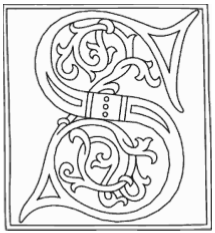 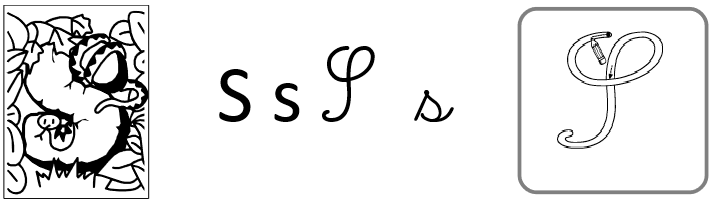 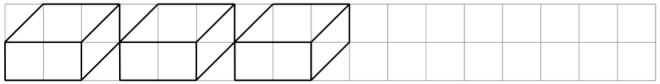 S									    SS									    SSonia							      Sonias									     sSoyons bienveillants pour ceux qui souffrent.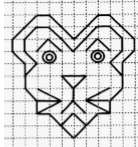 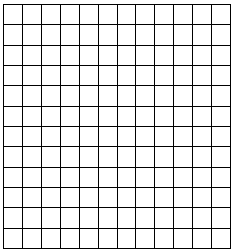 un sou …………………………………………………………………un an ……………………………..…………………………………………..le foie ………………………………………………………………………..une trace …………………………………..………………………………….pieux ………..…………………………………….………………………….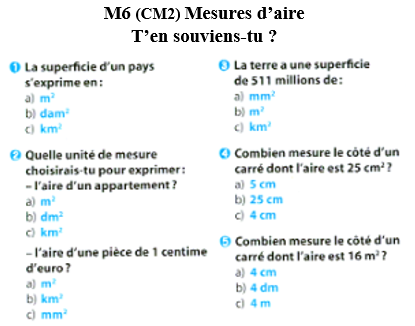 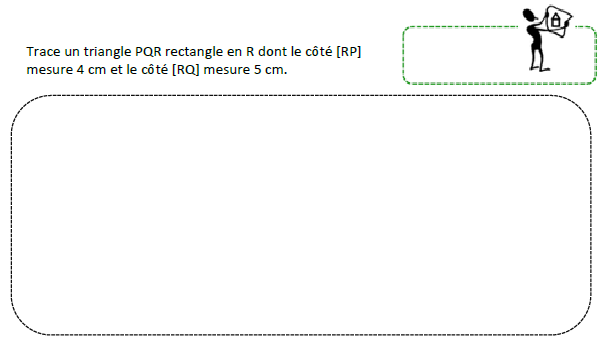 Une entreprise poste 58 lettres timbrées à 0,59 € chacune.  Quel est le coût de cet envoi ?Echauffement : Complète le tableau.Calcul automatisé : 2,71 x 10 = ……	4,9 x 1 000 = …	3,3 x 100 = ……..	58,9 x 10 = …….40 x 1 000 = …….	50,2 x 100 =…..	8,1 x 100 = ….	8,9 x 10 = …….2,5 x 100 = …..	5,6 x 1 000 = ….	84 x 100 = …..	9,72 x 10 = …….0,2 x 100 = ……	0,7 x 1 000 = …..	4,2 x 10 = …..	1,64 x 10 = …….90,8 x 1 000 = …..	3,47 x 10 = ……	2,45 x 10 = …….	14,5 x 100 = ……Problème : …………………………………………………………………..Calcul réfléchi : Retrouve le nombre manquant : 10, 100, 1 00040,4 x ……….. = 4 040	6,5 x ………. = 650     	8,05 x ..…..= 80520,9 x ………... = 2 090      6,1 x ……… = 6 100  	1,4 x ……..= 1 4000,36 x …………. = 360       6,7 x ……….. = 670		8,8 x ……. = 8 80020,3 x ……….. = 20 300Problème : ……………………………………………………………………..Clap : Multiplie par 10, 100, 1 000 comme dans l’exemple : Exemple : 2,5 x 10 = 25 ou 2,5 x 100 = 250 ou 2,5 x 1 000 = 2 500                   4,52 x 1 000 = ……………………………………………………………...32,5 x 100 = …………………………………………………………………0,852 x 10 = ………………………………………………………………….35,2 x 100 = ………………………………………………………………..2,45 x 1 000 = ……………………………………………………………….               Le prêtre célébra l’office religieux.franchement………………….………………………………………………..suspendre ……………………………………………………………………..la clé ……………………..…………………………………………………...l’ivresse ……………………………………………………………………….conclure ………………………………………………………………….……dessus ……………..…………………………………………………………..lors……………………………………………………………………………..Le mile marin équivaut à 1,852 km. Calcule à quelle distance de la côte, en km, se trouve le phare Le grand Sénéquet situé à 3 miles de la côte ?Echauffement : Complète le tableau.Calcul automatisé : 75 x 0,1 = ……    4 900 x 0,001 = …… 12 x 0,01 = …      260 x 0,01 =…...3,5 x 0,1 = …….  8 900 x 0,001 = …..   800 x 0,1 = …..    6 400 x 0,01 =…..71 x 0,1 =…….    970 x 0,01  = ……	 4 x 0,1 = ……      5,1 x 0,01 =..…360 x 0,01 = ….   9 000 x 0,001 =……. 400 x 0,01 = …     2,5 x 0,1 =……420 x 0,01 = …   580 x 0,1 =…….         300 x 0,1 = …..    5 800 x 0,01 =…..Problème : ……………………………………………………………………..Calcul réfléchi : Retrouve le nombre manquant : 0,1, 0,01, 0,01880 x …… = 88		63 000 x ……… = 63		20 000 x ….. = 200800 x …….. = 8		609 000 x ……..= 609	520 x…….. = 52	807 000 x ……… = 807	600 x ……. = 60		25 000 x ……. = 2507 400 x ……. = 740		Problème : …………………………………………………………………..Clap :Multiplie par 10, 100, 1 000 comme dans l’exemple : Exemple : 2,5 x 10 = 25 ou 2,5 x 100 = 250 ou 2,5 x 1 000 = 2 500                   325,6 x 10 = ……………………………………………………………...10 x 4,25 = …………………………………………………………………0,352 x 100 = ……………………………………………………………….100 x 3,2 = ………………………………………………………………..0,23 x 1 000 = ………………………………………………………………..Le chauffeur cria : « En voiture ! », et tous les enfants s’installèrent bruyamment. Dix minutes plus tard, ils étaient déjà prêts à sauter dans l’eau.   ► Où sont-ils allés ?  …………………………………………………………► Comment y sont-ils allés ?  ………………………………………………..le cri …………………………………………………………………roux ………………….……………..……………………………………..un fil ……………..……………….………………………………………..le péché………………….………………………………………………….estimer ……………..………..…………………………………………….tantôt ………………………………………………………………………aussitôt ……………………………………….……………………………..Echauffement : Complète.Calcul automatisé : 3,2 x 10 = ……	5,6 x 1 000 = ……	18,2 x 0,1 = …	33 x 100 = …..780 x 0,1 = ……	51,2 x 1 000 =……	230 x 0,1 =……	540 000 x 0,001 =...8 250 x 0,01 = …	6,7 x 10 = ….	25 x 100 = …..	4 250 x 0,001=…...0,82 x 100 = …	372 x 0,1 = ……	510 x 1 000 = ….	89 x 10 = …….451 x 0,1 = ….	27 231 x 0,001 = …	41 x 0,01 = …..	5 810 x 0,1 = ……Problème : ……………………………………………………………………..Calcul réfléchi : Remplace par 10, 100, 1000, 0,1, 0,01, 0,00125 000 x…….= 250		7 400 x ……. = 74 000		32 x …… = 3 20015 000 x ……… = 15	410 x ………= 41 000		380 x …… = 3895 x …….. = 95 000	69 x …….. = 690			1 000 x…… = 142 100 x …….. = 421Problème : ……………………………………………………………………..Clap :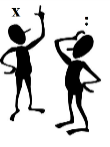 Multiplie par 10, 100, 1 000 comme dans l’exemple : Exemple : 2,5 x 10 = 25 ou 2,5 x 100 = 250 ou 2,5 x 1 000 = 2 500                   ………………………. x 1 000 = 6255,3 x ………………………… = 539,62 x ………………………… = 962……………………….. x 100 = 26……………………….. x 10 = 245un bleuet …………………………………………………………………une centaine…………………………………………………………………..la distraction……..…………………………………………………………..rejoindre …………………………………………………………………….un crayon …. ………..……………………………………………………….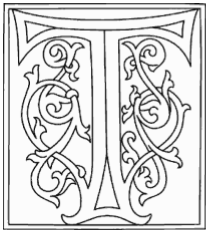 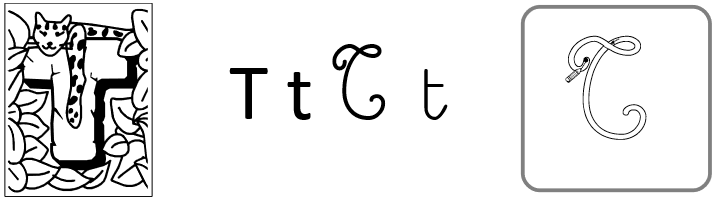 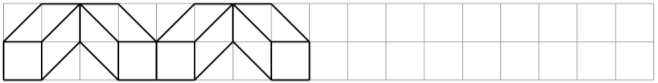 T										 TT									  	 TThierry						    Thierryt										  tTravaillons, éloignons de nous l'ennui.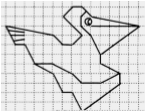 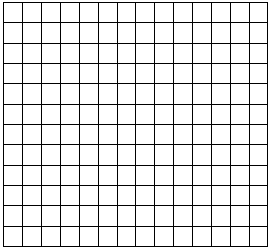 Echauffement : Complète le cercle en multipliant le chiffre au centrepar l'anneau central pour obtenir les chiffres extérieurs.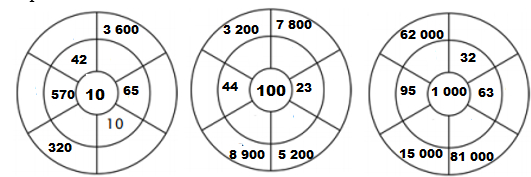 Calcul automatisé : 3,2 x 10 = ……	6,9 x 1 000 = ……	41 x 0,01 =…..		85 x 100 = ……4,4 x 100 = …..	67 000 x 0,001 = ….5 800 x 0,1 =……		471 x 1 000 =…..20 x 0,1 = …..	1 500 x 0,1 = ….	580 x 10 =…….		606 x 100 =…….324 x 0,01 = …	8 004 x 0,01 =…	620 x 100 = …..		4 700 x 0,1 = …0,82 x 100 = …..	6,23 x 10 = …….	57 000 x 0,001 =….	701 x 0,01 =…Problème : ……………………………………………………………………..Calcul réfléchi : Colorie en rouge les nombres divisibles par 10, en vert les nombres divisibles par 100, en bleu les nombres divisibles par 1 000.450 - 2 890 - 52 000 - 5 600 - 598 000 - 270 - 2 260 - 584 000 - 2 000 - 1 500 Problème : …………………………………………………………………..Clap :Multiplie par 10, 100, 1 000 comme dans l’exemple : Exemple : 2,5 x 10 = 25 ou 2,5 x 100 = 250 ou 2,5 x 1 000 = 2 500                   ………………………. x 100 = 74345,2 x ………………………… = 452……………………….. x 1 000 = 1250,753 x ………………………… = 753……………………….. x 10 = 23principalement…………………………………………………………………la file …………………………………………………………………………..la colline ……………………………………………………………………..un malheur………………………….………………………………………….une île…. ………..…………………………………………………………….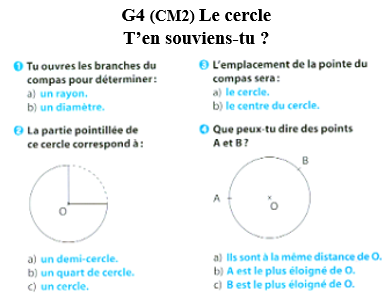 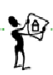 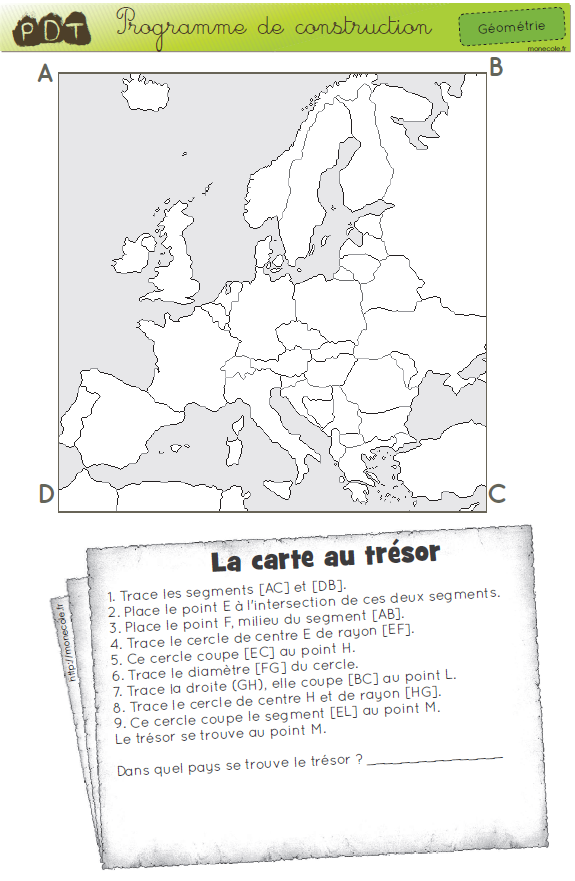 Nombre24369618DoubleMoitiéTripleTiersVOUSPrésentFutur simpleAvoirAllerEtreMangerVomirJoindreVOUSImparfaitAvoirAllerEtreMangerVomirJoindreNombre72483624DoubleMoitiéTripleTiersTUPrésentFutur simpleAvoirAllerEtreMangerVomirJoindreTUFutur procheImparfaitAvoirAllerEtreMangerVomirJoindrePrésentPrésentFutur SimpleAvoirAllerEtreMangerVomirJoindrePrésentFutur ProcheImparfaitAvoirAllerEtreMangerVomirJoindreVousPrésentFutur simpleAvoirAllerEtreMangerFinirPrendreVousFutur procheImparfaitAvoirAllerEtreMangerFinirPrendreIlPassé simpleAvoirAllerEtreMangerFinirPrendreIlPrésentFutur simpleAvoirAllerEtreChanterDormirPrendreIlFutur procheImparfaitAvoirAllerEtreChanterDormirPrendreIlPassé simpleAvoirAllerEtreChanterDormirPrendrex1001 000109,46901,524 5000,512 00021 00035 00015 00010 000TuPrésentFutur simpleAvoirAllerEtreEcouterChoisirApprendreTuFutur procheImparfaitAvoirAllerEtreEcouterChoisirApprendrePassé simple ILSPassé composé TUAvoirAllerEtreEcouterChoisirApprendre